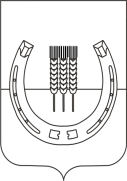 АДМИНИСТРАЦИЯ СПАССКОГО СЕЛЬСКОГО ПОСЕЛЕНИЯСПАССКОГО МУНИЦИПАЛЬНОГО РАЙОНАПРИМОРСКОГО КРАЯПОСТАНОВЛЕНИЕ08 августа 2018 года                               с. Спасское                                                       № 72Об утверждении Порядка проведения  оценки эффективности налоговых льгот по местным налогам в Спасском сельском поселении В соответствии с Бюджетным и Налоговым кодексами Российской Федерации, Федеральным законом от 06.10.2003 № 131-ФЗ «Об общих принципах организации местного самоуправления в Российской Федерации», руководствуясь Уставом Спасского сельского поселения, в целях обеспечения эффективности предоставления льгот по местным налогам, администрация Спасского сельского поселенияПОСТАНОВЛЯЕТ   1. Утвердить прилагаемый Порядок проведения оценки эффективности налоговых льгот по местным налогам в Спасском сельском поселении.   2. Постановление администрации Спасского сельского поселения  от 20.07.2017 № 105 "О Порядке оценки эффективности предоставленных и планируемых к предоставлению льгот по местным налогам в Спасском сельском поселении" признать утратившим силу.   3. Настоящее постановление подлежит размещению на официальном интернет-сайте Спасского сельского поселения и опубликованию в газете "Сельские зори".Утвержден
постановлением администрации
Спасского сельского поселения
от 08 августа 2018 года N 72Порядок
проведения оценки эффективности налоговых льгот по местным налогам в Спасском сельском поселении1. Общие положения1.1. Оценка эффективности налоговых льгот по местным налогам производится в целях оптимизации перечня действующих налоговых льгот и их соответствия общественным интересам, повышения точности прогнозирования результатов предоставления налоговых льгот, обеспечения оптимального выбора объектов для предоставления финансовой поддержки в форме налоговых льгот, сокращения потерь бюджета порселения.1.2. Порядок проведения оценки эффективности налоговых льгот по местным налогам (далее - Порядок) определяет объекты предстоящей оценки эффективности налоговых льгот по местным налогам, условия предоставления налоговых льгот, перечень и последовательность действий при проведении оценки эффективности налоговых льгот, а также требования к применению результатов оценки. Применение настоящего Порядка позволяет обеспечить регулярную оценку планируемых и фактических результатов предоставления налоговых льгот.1.3. Настоящий Порядок распространяется на предоставленные решениями муниципального комитета Спасского сельского поселения, а также планируемые к предоставлению налоговые льготы по местным налогам (далее - налоговые льготы).1.4. В настоящем Порядке используются следующие основные понятия и термины:налоговая льгота - предоставляемое отдельным категориям налогоплательщиков преимущество по сравнению с другими налогоплательщиками, включая возможность не уплачивать налог либо уплачивать его в меньшем размере;налоговые расходы - налоговые льготы, а также не относимые к налоговым льготам пониженные ставки соответствующих налогов для отдельных категорий налогоплательщиков, установленные актами представительных органов муниципальных образований в качестве мер муниципальной поддержки в соответствии с целями муниципальных программ и целями социально-экономической политики соответствующего публично правового образования, не относящимися к муниципальным программам;оценка эффективности - процедура сопоставления результатов предоставления налоговых льгот отдельным категориям налогоплательщиков с учетом показателей бюджетной и социальной эффективности в разрезе отраслей (видов деятельности);категория налогоплательщиков - группа налогоплательщиков, осуществляющих определенный вид деятельности. Под видом осуществляемой налогоплательщиком деятельности в целях применения льгот понимается основной вид деятельности, соответствующий присвоенному в установленном порядке коду Общероссийского классификатора видов экономической деятельности, и по которому объем реализованной продукции (товаров, услуг) составляет в стоимостном выражении более 70% общего объема реализации;бюджетная эффективность - оценка результатов хозяйственной деятельности отдельных категорий налогоплательщиков, которым предоставлены налоговые льготы с точки зрения влияния на доходы и расходы местного бюджета;социальная эффективность - социальные последствия предоставления налоговых льгот для общества в целом, которые выражаются в изменении уровня и качества товаров, работ, услуг для населения в результате осуществления деятельности организаций - получателей льгот, повышение социальной защищенности населения, формирование благоприятных условий жизнедеятельности малообеспеченных групп граждан.экономическая эффективность - оценка динамики финансово-экономических показателей хозяйственной деятельности налогоплательщиков, которым предоставлены налоговые льготы.Иные понятия и термины используются в значениях, определяемых Налоговым кодексом Российской Федерации.2. Основные принципы и цели установления налоговых льгот (налоговых расходов)2.1. Установление налоговых льгот (налоговых расходов) осуществляется с соблюдением следующих основных принципов:а) налоговые льготы (налоговые расходы) устанавливаются в пределах полномочий органов местного самоуправления, установленных федеральным законодательством;б) налоговые льготы устанавливаются отдельным категориям налогоплательщиков.2.2. Основными целями предоставления налоговых льгот (налоговых расходов) являются:а) обеспечение экономической заинтересованности хозяйствующих субъектов в расширении приоритетных видов хозяйственной деятельности;б) стимулирование использования финансовых ресурсов, направляемых на создание, расширение и обновление производств и технологий по выпуску необходимой продукции (товаров, услуг) и реализацию программ социально-экономического развития сельского поселения;в) создание необходимых экономических условий для развития инвестиционной и инновационной деятельности в сельском поселении;г) создание благоприятных экономических условий для деятельности организаций, применяющих труд социально незащищенных категорий граждан;д) оказание экономической поддержки организациям в решении приоритетных для сельского поселения социальных задач;е) оказание поддержки социально незащищенным категориям граждан.3. Виды налоговых льгот (налоговых расходов) и условия их предоставления3.1. Налоговые льготы (налоговые расходы) предоставляются налогоплательщикам на основании решений муниципального комитета Спасского сельского поселения .3.2. Налогоплательщикам могут устанавливаться следующие виды налоговых льгот:а) изъятие из налогообложения отдельных элементов объекта налогообложения;б) освобождение от уплаты налога (полное или частичное);в) утверждение дифференцированных ставок налога, установление уровня налоговой ставки ниже максимального значения, установленного налоговым законодательством Российской Федерации.3.3. Налоговые льготы (налоговые расходы) предоставляются в пределах сумм, подлежащих зачислению в бюджет сельского поселения.3.4. Налоговые льготы (налоговые расходы)  устанавливаются на срок не менее одного налогового периода по соответствующему налогу.3.4.1.Перечень налоговых льгот (налоговых расходов) формируется  в разрезе муниципальных программ и их структурных элементов, а также направлений деятельности, не входящих в муниципальные программы, и включает указания на обусловливающие соответствующие налоговые расходы положения (статьи, части, пункты, подпункты, абзацы) решений представительных органов муниципального образования.        Принадлежность налоговых льгот (налоговых расходов) муниципальным программам определяется исходя из соответствия целей указанных льгот (расходов) приоритетам и целям социально-экономического развития, определенным в соответствующих муниципальных программах.        Отдельные налоговые льготы (налоговые расходы) могут соответствовать нескольким целям социально-экономического развития, отнесенным к разным государственным (муниципальным) программам. В этом случае они относятся к нераспределенным налоговым льготам (налоговым расходам).        Налоговые льготы (налоговые расходы), которые не соответствуют перечисленным выше критериям, относятся к непрограммным налоговым льготам (налоговым расходам).3.4.2.Реестр налоговых льгот (налоговых расходов) включает указания на обусловливающие соответствующие налоговые льготы (налоговые расходы) положения (статьи, части, пункты, подпункты, абзацы) решений представительного органа поселения, характеристики налогового расхода (вид льготы, условия предоставления льготы, срок действия льготы, целевая категория налоговой льготы (налогового расхода), категория налогоплательщиков-получателей налоговой льготы (налогового расхода) и др.), оценку объема налоговой льготы (налогового расхода), расчетные показатели для оценки эффективности налоговой льготы (налогового расхода) и иную информацию по налоговой льготе (налоговому расходу) согласно настоящей методике.3.5. В целях обеспечения эффективности предоставления налоговых льгот(налоговых расходов)  и их соответствия общественным интересам запрещается предоставление налоговых льгот (налоговых расходов)  при низкой оценке бюджетной и социальной эффективности. При рассмотрении предложений о предоставлении налоговых льгот (налоговых расходов)   в обязательном порядке проводится оценка эффективности налоговых льгот (налоговых расходов)   в соответствии с настоящим Порядком по каждому местному налогу и в отношении каждой категории налогоплательщиков.3.6. Оценка эффективности налоговых льгот (налоговых расходов)   проводится:а) по предоставленным налоговым льготам (налоговым расходам)    по состоянию на 1 января года, следующего за отчетным финансовым годом - в срок до 1 сентября года, следующего за отчетным финансовым годом;б) по планируемым к предоставлению налоговым льготам (налоговым расходам)   - в течение месяца со дня поступления предложений по предоставлению налоговых льгот.4. Методологические подходы к проведению оценки эффективности льгот (расходов) по местным налогам4.1. Оценка эффективности налоговых льгот (налоговых расходов)    производится:а) при рассмотрении эффективности ранее предоставленных налоговых льгот(налоговых расходов)   ;б) при внесении предложений о предоставлении налоговых льгот(налоговых расходов)    отдельным категориям налогоплательщиков.4.2. Оценка эффективности налоговых льгот (налоговых расходов) осуществляется в два этапа:1 этап - оценка целесообразности осуществления налоговых льгот (налоговых расходов);2 этап - оценка результативности налоговых льгот (налоговых расходов).В целях оценки эффективности налоговых льгот (налоговых расходов) указанные льготы (расходы) разделяются на 3 типа в зависимости от целевой категории:1) социальная - поддержка отдельных категорий граждан;2) финансовая - устранение/уменьшение встречных финансовых потоков;3) стимулирующая - привлечение инвестиций и расширение экономического потенциала.   К социальным льготам (расходам) относятся налоговые льготы (налоговые расходы), установленные для отдельных социально незащищенных групп населения, социально ориентированных некоммерческих организаций, организаций, конечной целью которых является поддержка населения, а также иных категорий налогоплательщиков, в случае если целью налоговых льгот (налоговых расходов) не является стимулирование экономической активности и увеличение налоговых поступлений в бюджет сельского поселения.   К финансовым льготам (расходам) относятся налоговые льготы (налоговые расходы), установленные в целях уменьшения расходов налогоплательщиков, финансовое обеспечение которых осуществляется в полном объеме или частично за счет бюджета поселения.   К стимулирующим льготам (расходам) относятся налоговые льготы (налоговые расходы), установленные в целях стимулирования экономической активности для увеличения налоговых поступлений в бюджет поселения.4.3.Обязательными критериями целесообразности осуществления налоговых льгот (налоговых расходов) являются:соответствие налоговых расходов (в том числе нераспределенных) целям и задачам муниципальных программ (их структурных элементов) или иным целям социально-экономической политики поселения (в отношении непрограммных налоговых расходов);соразмерные (низкие) издержки администрирования в размере не более 10% от общего объема налоговых льгот (налоговых расходов);востребованность льготы (расхода), освобождения или иной преференции;отсутствие значимых отрицательных внешних эффектов.   Невыполнение хотя бы одного из указанных критериев свидетельствует о недостаточной эффективности рассматриваемых налоговых льгот (налоговых расходов). В этом случае следует  рекомендовать рассматриваемую налоговую льготу (налоговый расход) к отмене либо сформулировать предложения по совершенствованию механизма ее действия.4.4. Оценка результативности производится на основании влияния налоговой льготы (налогового расхода) на результаты реализации соответствующей муниципальной программы (ее структурных элементов) либо достижение целей муниципальной политики, не отнесенных к действующим муниципальным программам (для налоговых расходов, отнесенных к непрограммным), и включает оценку бюджетной эффективности налоговой льготы (налогового расхода).      В качестве критерия результативности определяется не менее одного показателя (индикатора), на значение которого оказывает влияние рассматриваемая налоговая льгота (налоговый расход), непосредственным образом связанного с показателями конечного результата реализации муниципальной программы (ее структурных элементов), либо результата достижения цели, определенной при предоставлении налоговой льготы (для налоговых расходов, отнесенных к непрограммным или нераспределенным).     Оценке подлежит вклад соответствующего налогового расхода в изменение значения соответствующего показателя (индикатора) как разница между значением показателя с учетом наличия налоговой льготы (налогового расхода) и без ее учета.4.2. Объектом оценки является бюджетная, социальная и экономическая эффективность от предоставления налоговых льгот (налоговых расходов)   .4.3. Осуществляемые при проведении оценки расчеты эффективности должны базироваться на данных налоговой службы  (отчет по форме N 5-МН "О налоговой базе и структуре начислений по местным налогам"), статистической, финансовой отчетности, а также иной достоверной информации. При отборе данных для проведения оценки приоритет отдается налоговой и финансовой отчетности, а при отсутствии необходимых данных в этих видах отчетности (или их недоступности) используются статистическая отчетность, данные предоставленные получателями налоговых льгот или претендующими на их получение по запросу уполномоченного органа и иные виды информации.В случае непредставления налогоплательщиками необходимой информации для оценки эффективности предоставления налоговых льгот (налоговых расходов)  вносится предложение об отмене действующих налоговых льгот (или предполагаемых к установлению налоговых льгот).4.4. Для принятия решения об эффективности применения налоговых льгот (налоговых расходов) в отношении физических лиц используется оценка социальной эффективности.В отношении организаций, финансируемых из бюджетов бюджетной системы Российской Федерации, для принятия решения об эффективности применения налоговых льгот (налоговых расходов)  применяется сводная оценка бюджетной и социальной эффективности.Для принятия решения об эффективности применения налоговых льгот (налоговых расходов) в отношении налогоплательщиков - организаций и физических лиц, являющихся индивидуальным предпринимателями, используется сводная оценка бюджетной, социальной и экономической эффективности.Эффект от предоставленной налоговой льготы (налогового расхода)  признается удовлетворительным (достаточным) в случае положительной оценки одного из объектов оценки.5. Показатели оценки эффективности налоговых льгот (налоговых расходов)5.1. Для оценки бюджетной эффективности налоговых льгот (налоговых расходов)  применяются следующие показатели:- динамика уплаченных налогоплательщиком налоговых платежей в местный бюджет за отчетный финансовый год и финансовый год, предшествующий отчетному году;- отсутствие у налогоплательщика задолженности по налоговым платежам в местный бюджет по итогам отчетного финансового года;- оптимизация расходов и исключение встречных финансовых потоков в местный бюджет (уменьшение бюджетного финансирования);Бюджетная эффективность налоговых льгот (налоговых расходов)  по местным налогам обеспечивается и признается положительной при выполнении одного из указанных показателей.5.2. Для оценки социальной эффективности налоговых льгот (налоговых расходов)  применяются следующие показатели:- создание новых рабочих мест или сохранение существующих рабочих мест;- повышение среднемесячной заработной платы работников;- отсутствие задолженности по заработной плате;- улучшение условий труда;- повышение социальной защищенности населения.Социальная эффективность налоговых льгот в отношении налогоплательщиков-организаций обеспечивается и признается удовлетворительной при положительной динамике не менее трех из указанных показателей.Показателем оценки социального эффекта налоговых льгот (налоговых расходов), установленных для отдельных категорий физических лиц является повышение социальной защищенности населения Спасского сельского поселения.5.3. Для оценки экономической эффективности налоговых льгот (налоговых расходов) применяются следующие показатели:- рост объемов производства продукции (работ, услуг) в натуральном и стоимостном выражении;- расширение ассортимента продукции (работ, услуг);- снижение стоимости товаров (предоставляемых услуг);- приобретение, модернизация и техническое перевооружение основных средств, предназначенных для производства работ (оказания услуг);Экономическая эффективность налоговых льгот (налоговых расходов)  проводится в отношении налогоплательщиков - организаций и физических лиц, являющихся индивидуальными предпринимателями, и признается удовлетворительной при положительной динамике одного из указанных показателей.Для оценки социальной и экономической эффективности налоговых льгот (налоговых расходов) используются показатели деятельности налогоплательщиков за отчетный финансовый год и год, предшествующий отчетному году.6. Порядок оценки эффективности предоставления налоговых льгот (налоговых расходов)  по местным налогам6.1. Работа по оценке эффективности налоговых льгот (налоговых расходов)  проводится в четыре этапа:а) на первом этапе производится инвентаризация и составление реестра предоставленных налоговых льгот;б) на втором этапе производится оценка недополученных доходов бюджета сельского поселения по предоставленным налоговым льготам;в) на третьем этапе определяется бюджетная, социальная и экономическая эффективность по каждому виду предоставленных налоговых льгот;г) на четвертом этапе проводится анализ полученных результатов, признание эффекта от применения налоговой льготы (налоговых расходов)  удовлетворительным (достаточным) или неудовлетворительным (недостаточным), разрабатываются предложения по сохранению, корректировке или отмене налоговых льгот по местным налогам.6.2. Специалист администрации Спасского сельского поселения, ответственный за проведение оценки эффективности налоговых льгот (налоговых расходов), составляет аналитическую записку по результатам оценки и направляет ее:а) по налоговым льготам (налоговым расходам) за истекший финансовый год - главе Спасского сельского поселения  в срок до 05 сентября года, следующего за отчетным, а также размещает ее на официальном интернет-сайте Спасского сельского поселения.б) по планируемым к предоставлению налоговым льготам (налоговых расходов) - главе Спасского сельского поселения в течение месяца со дня поступления предложений о предоставлении налоговых льгот.6.3. Аналитическая записка по результатам оценки эффективности налоговых льгот(налоговых расходов) за истекший финансовый год должна содержать:а) реестр предоставленных на территории поселения налоговых льгот (налоговых расходов) по  форме Приложения 1 к настоящему Порядку;б) информацию о потерях бюджета сельского поселения по причине предоставления налоговых льгот (налоговых расходов) в динамике по годам (не менее 3-х лет) по форме Приложения 2 к настоящему Порядку;в) сведения о бюджетной, социальной и экономической эффективности действующих налоговых льгот (налоговых расходов);г) распределение налоговых льгот (налоговых расходов) по группам полномочий органов местного самоуправления;д) предложения по сохранению, корректировке или отмене действующих налоговых льгот в зависимости от результатов оценки эффективности.6.4. Аналитическая записка по результатам оценки эффективности планируемых к предоставлению налоговых льгот (налоговых расходов) должна содержать:а) информацию о прогнозируемых потерях бюджета сельского поселения в случае принятия решения о предоставлении налоговых льгот (налоговых расходов) в динамике по годам на среднесрочную перспективу (не менее 3-х лет);б) сведения о бюджетной, социальной и экономической эффективности планируемых к предоставлению налоговых льгот (налоговых расходов);в) предложения по предоставлению (непредставлению) налоговых льгот (налоговых расходов) либо по изменению условий предоставления налоговых льгот (налоговых расходов) в зависимости от результатов оценки эффективности.7. Действия по реализации результатов оценки эффективности налоговых льгот(налоговых расходов)7.1. Результаты оценки эффективности налоговых льгот (налоговых расходов) используются для:а) разработки проекта бюджета сельского поселения на очередной финансовый год и плановый период;б) своевременного принятия мер по отмене неэффективных налоговых льгот (налоговых расходов);в) разработки предложений по совершенствованию мер поддержки отдельных категорий налогоплательщиков.Приложение 1
к Порядку проведения оценки эффективности
налоговых льгот по местным налогам в Спасском сельском поселении, утвержденному постановлением
администрации Спасского сельского поселения
от "08" августа 2018г.  N 72Реестр
предоставленных на территории Спасского сельского поселения налоговых льгот (налоговых расходов) по состоянию на "__" ________ 20__ годаПриложение 2
к Порядку проведения оценки эффективности
налоговых льгот по местным налогам в Спасском сельском поселении, утвержденному постановлением
администрации Спасского сельского поселения
от "08" августа 2018г. N 72Оценка
потерь бюджета Спасского сельского поселения по причине предоставления налоговых льгот по состоянию на "__" ________ 20__ годаНаименование налога _____________________________Вид налоговой льготы _____________________________Наименование льготной категории получателей налоговых льгот _____________________________Глава администрации Спасского сельского поселения                                                            А.В.Деркач                                                                                                                                                    N п/пНаименование налогаНаименование льготной категории получателей налоговых льготВид налоговой льготы (пониженная ставка/полное освобождение)Условия предоставления налоговых льготСрок действия налоговых льготЦелевая категория налоговой льготыНормативно-правовой акт, устанавливающий налоговую льготуN строкиПоказательЗначения показателя по годам (не менее 3-х лет)Примечание1Налоговая база по налогу за период, тыс. руб.2Размер сокращения налоговой базы за период, тыс. руб.При освобождении от налогообложения части базы налога3Базовая ставка налога, зачисляемого в бюджет сельского поселения, %4Льготная ставка налога, зачисляемого в бюджет сельского поселения, %При применении пониженной ставки налога5Сумма потерь бюджета (сумма недополученных доходов) по причине предоставления налоговых льгот